Оснащены и оформлены целевые площадки:Световая сенсорная комнатаСветовая сенсорная комната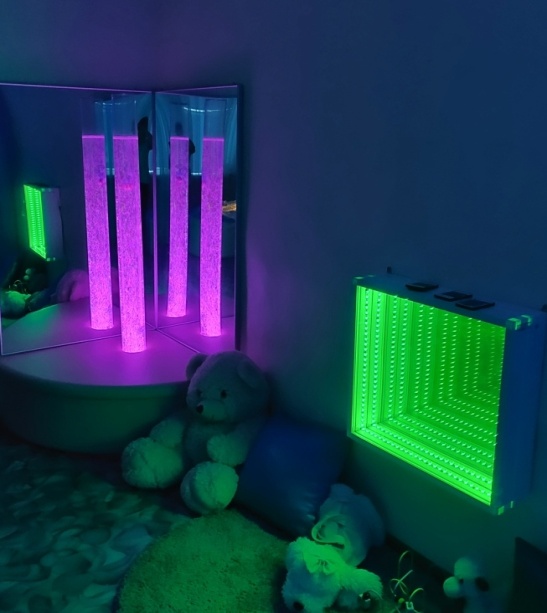 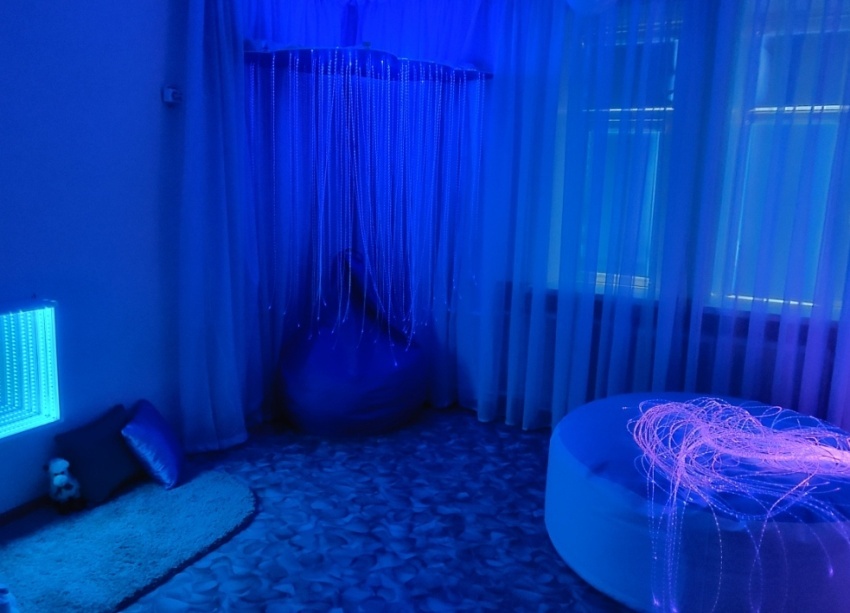 Сенсорная комната для дошколят и младших школьниковСенсорная комната для дошколят и младших школьников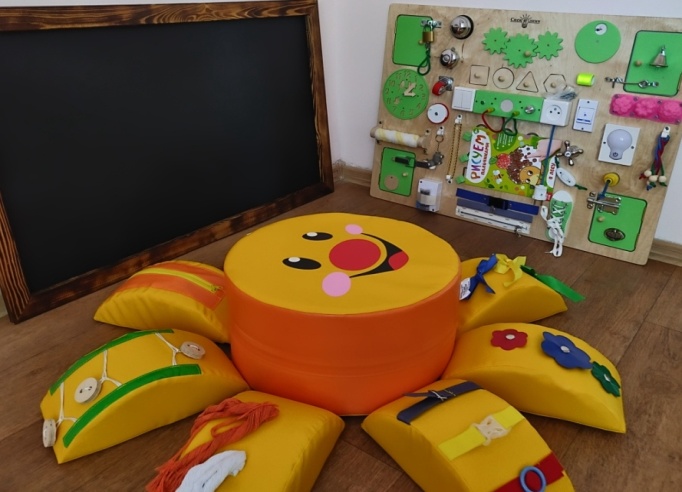 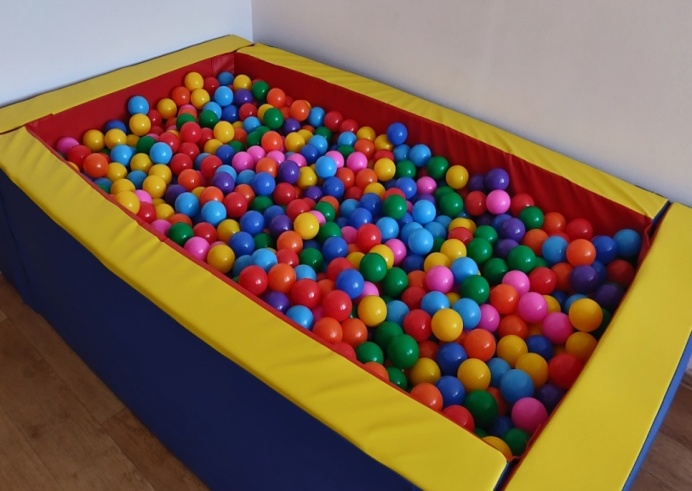 Кабинет песочной терапии со световыми песочными столамиКабинет песочной терапии со световыми песочными столами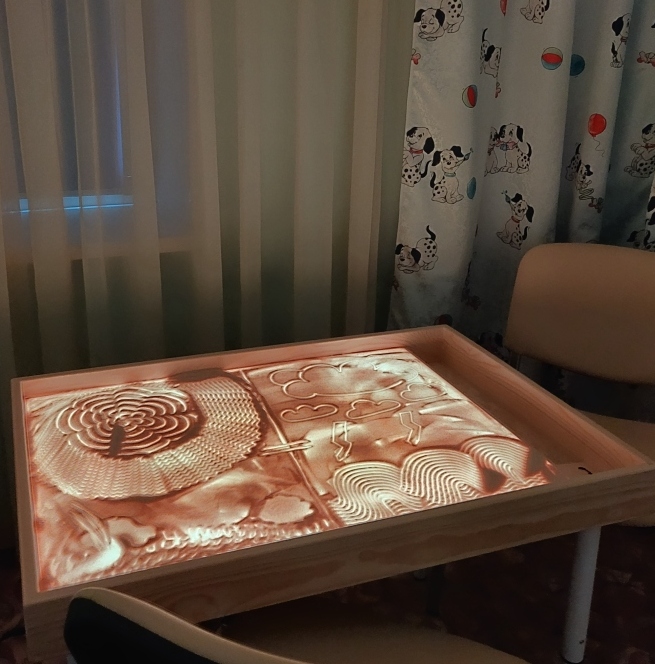 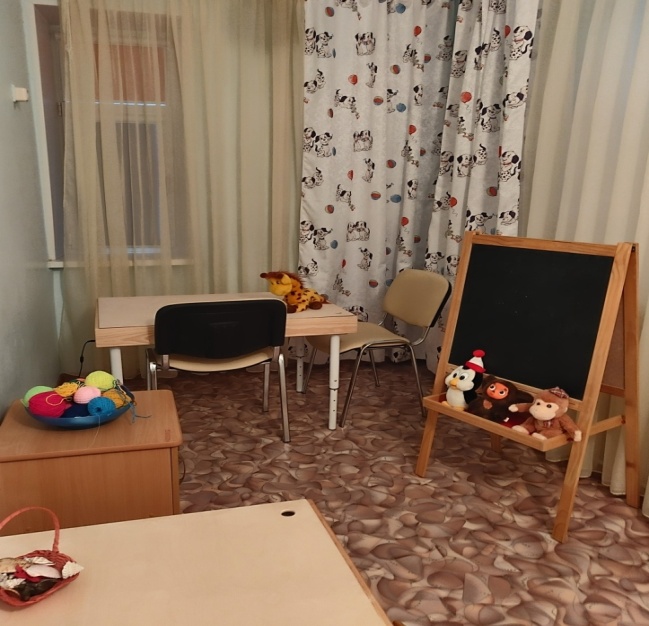 Кабинет песочной терапии с классической юнгианской песочницейКабинет песочной терапии с классической юнгианской песочницей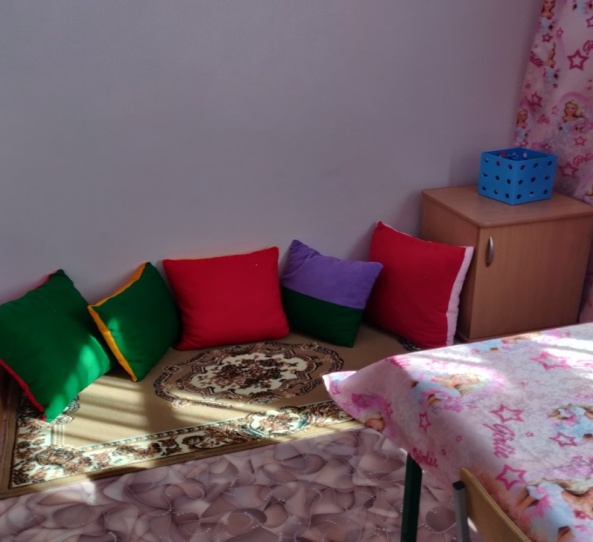 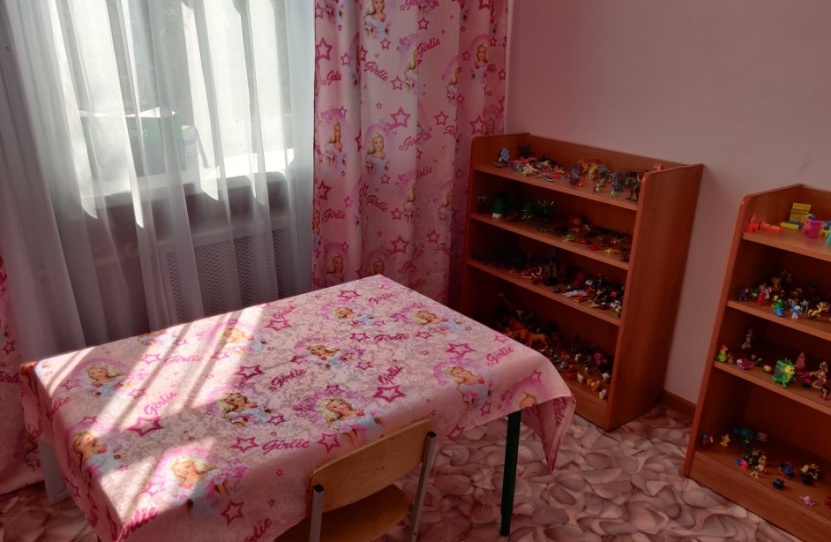 Гостиная Родительского клубаГостиная Родительского клуба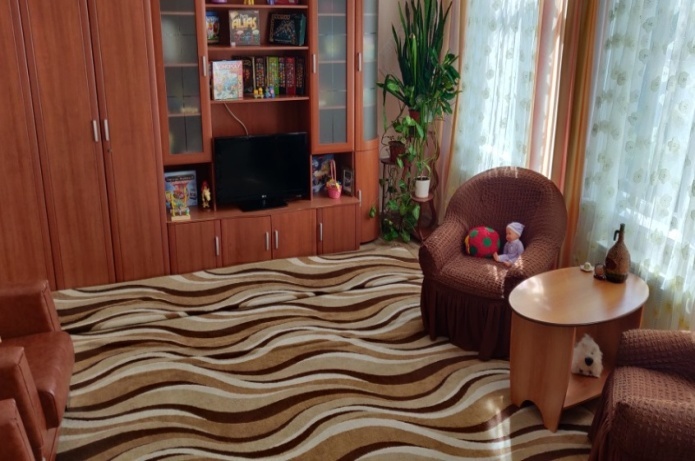 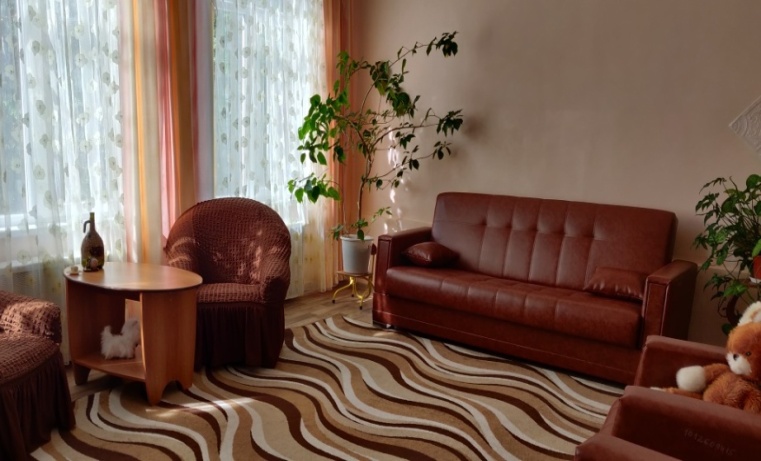 Комната психологической разгрузкиКомната психологической разгрузки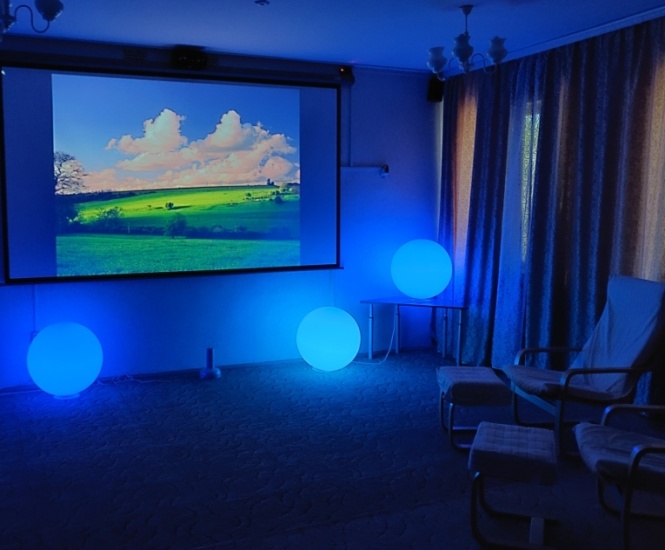 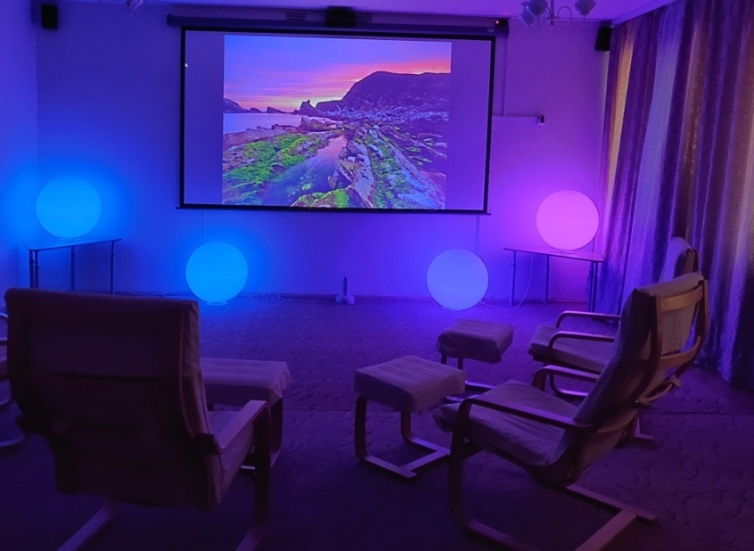 Школа приемного родителяШкола приемного родителя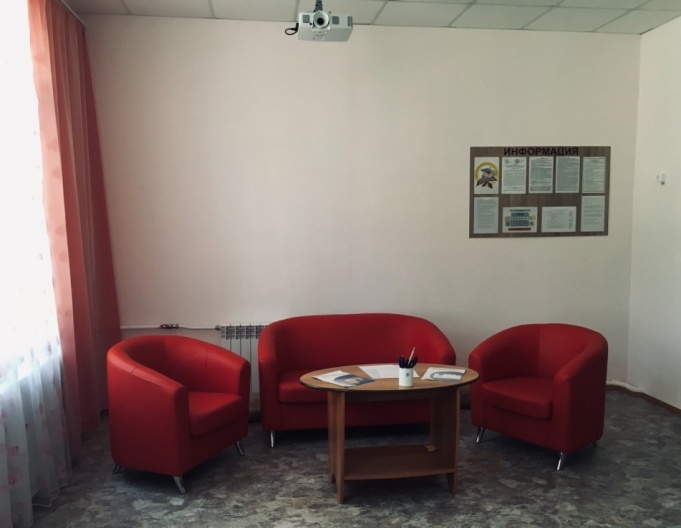 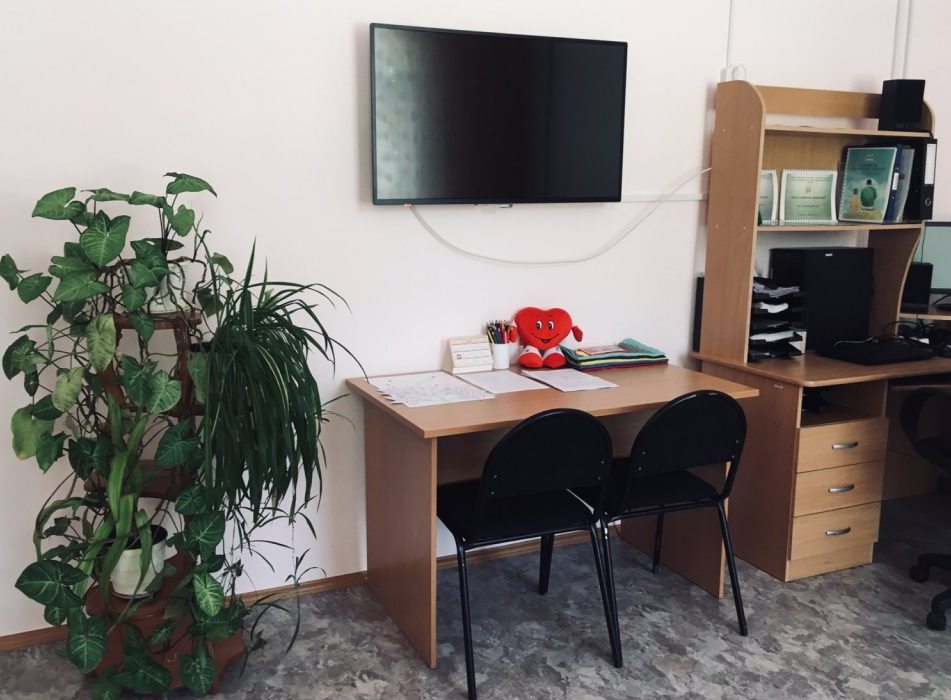 Зал для тренингаЗал для тренинга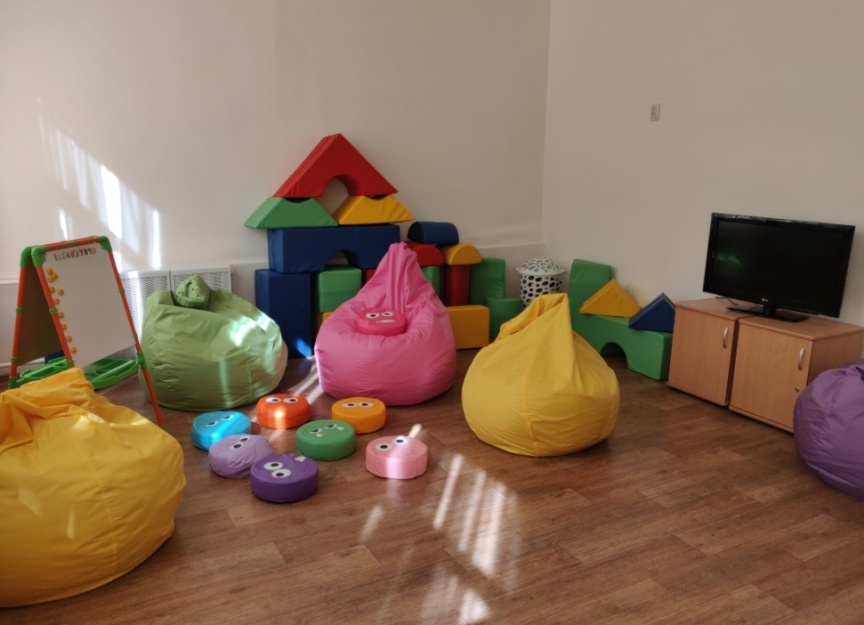 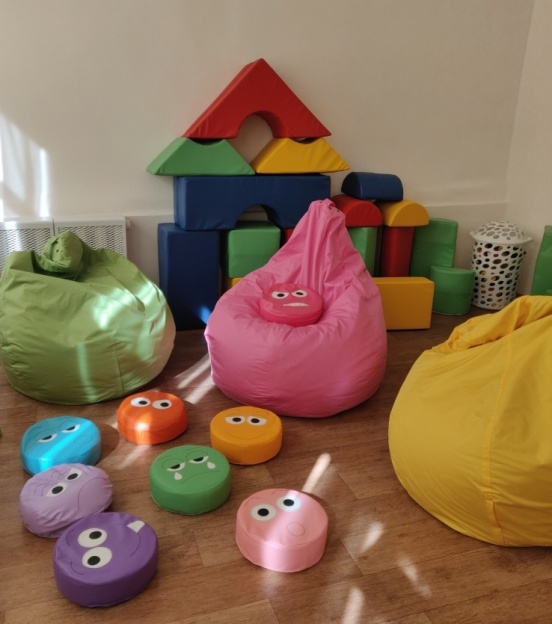 Творческая психологическая мастерскаяТворческая психологическая мастерская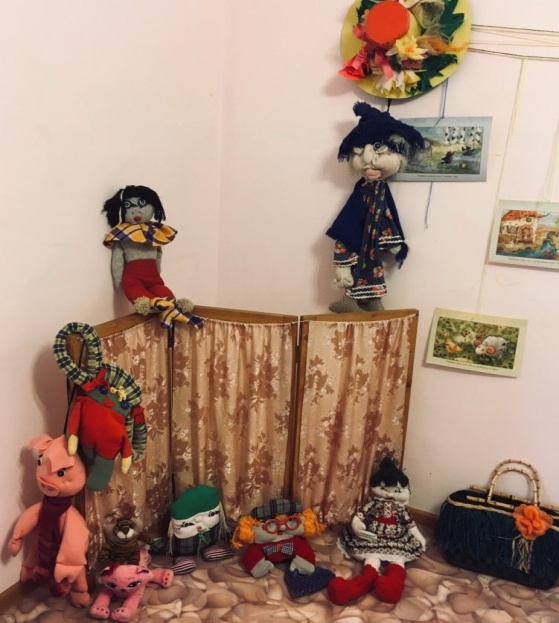 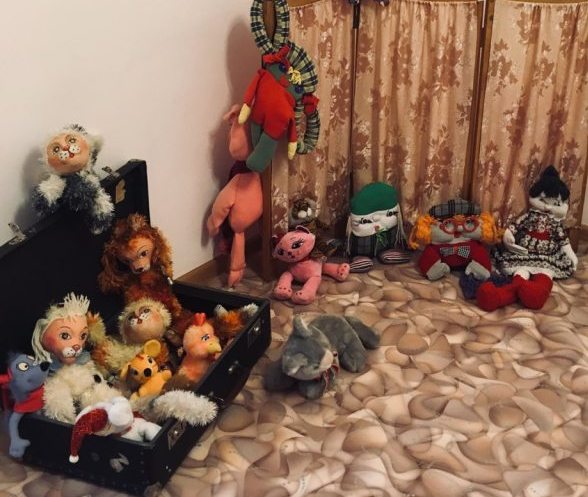 Чайные зоныЧайные зоны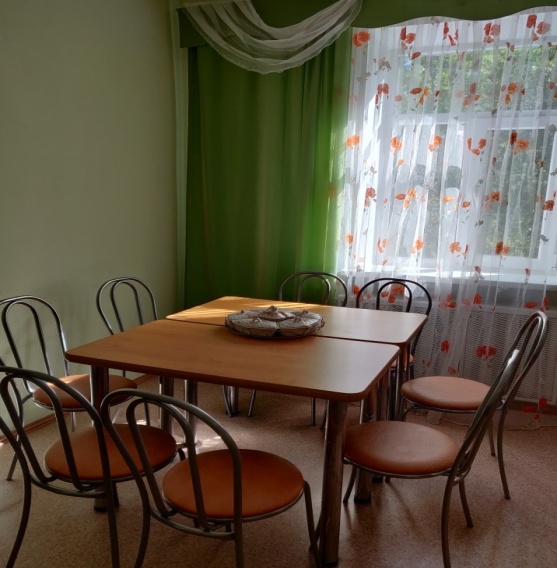 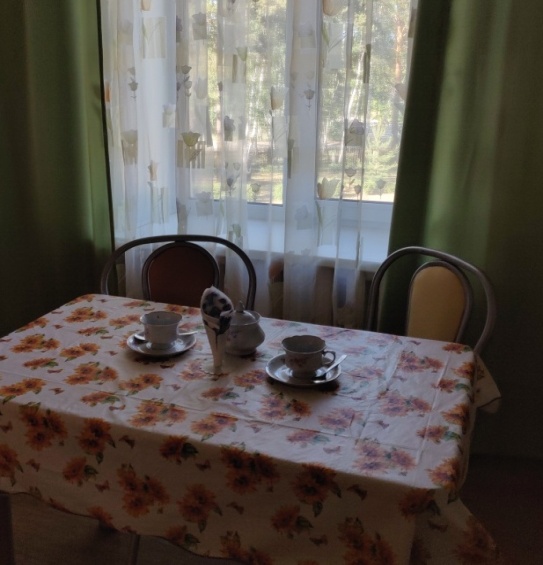 Кабинетбиологическойобратной связи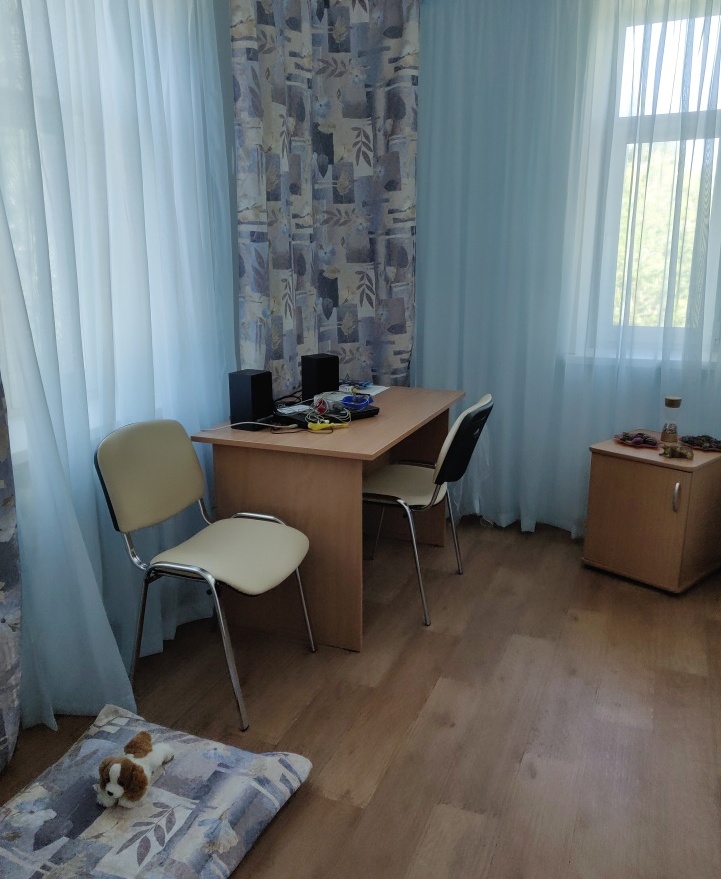 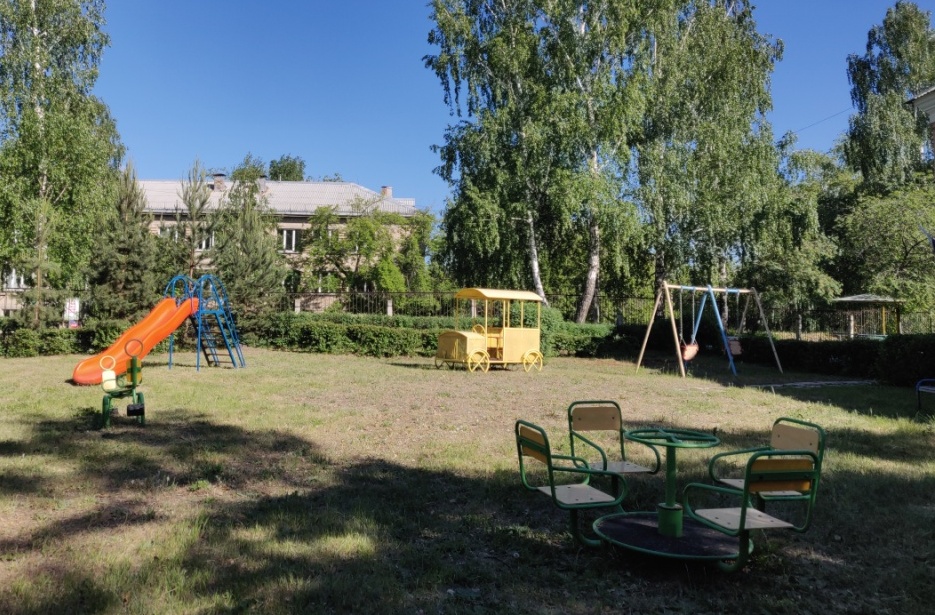 ДетскаяигроваяплощадкаРабочие места специалистовРабочие места специалистовРабочие места специалистов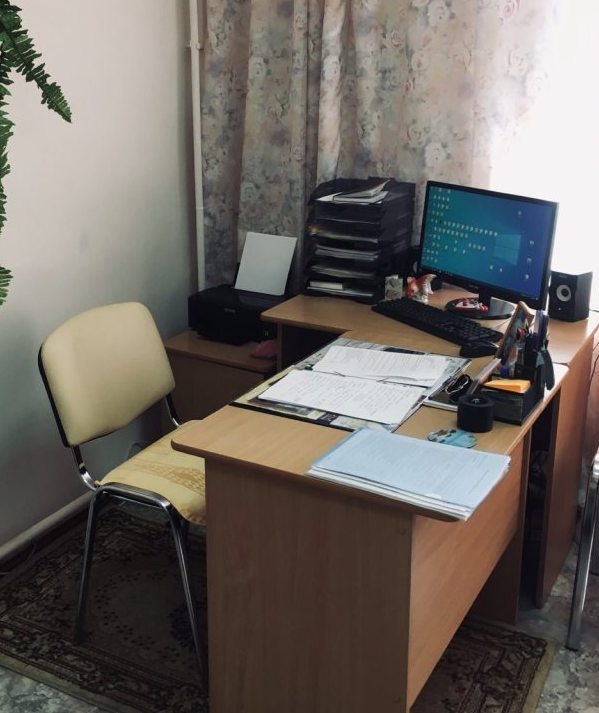 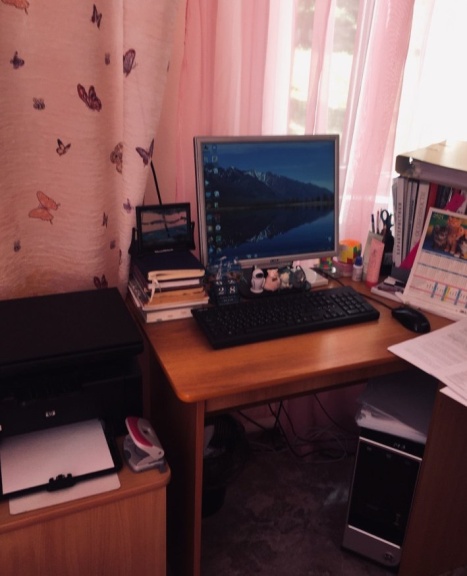 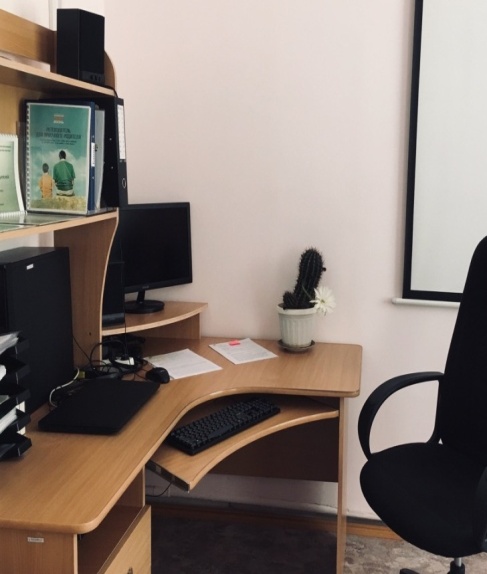 